National Policy on EducationThe National Policy on Education (NPE) is a policy formulated by the Government of India to promote education amongst India's people. The policy covers elementary education to colleges in both rural and urban India. The first NPE was promulgated in 1968 by the government of Prime Minister Indira Gandhi, and the second by Prime Minister Rajiv Gandhi in 1986. It emphasizes three aspects in relation to elementary education:universal access and enrolment,universal retention of children up to 14 years of age, anda substantial improvement in the quality of education to enable all children to achieve HistorySince the nation's independence in 1947, the Indian government sponsored a variety of programmes to address the problems of illiteracy in both rural and urban India. Maulana Abul Kalam Azad, India's first Minister of Education, envisaged strong central government control over education throughout the country, with a uniform educational system. The Union government established the University Education Commission (1948–1949) and the Secondary Education Commission (1952–1953) to develop proposals to modernise India's education system. The Resolution on Scientific Policy was adopted by the government of Jawaharlal Nehru, India's first Prime Minister. The Nehru government sponsored the development of high-quality scientific education institutions such as the Indian Institutes of Technology. In 1961, the Union government formed the National Council of Educational Research and Training (NCERT) as an autonomous organisation that would advise both the Union and state governments on formulating and implementing education policies. We have already discussed the recommendation of the Kothari Education Commission in the previous unit. The National Policy of Education 1968 is based on the recommendations of the Commission of 1964-66.. The Commission recommended that the Government of India should issue a statement on the National Policy on Education which should provide guidance to the state Governments and the local authorities in preparing and implementing educational plans. In 1967 the Govt. of India constituted a committee of Members of parliament on Education to prepare the draft of a statement on the National Policy of Education. The Committee brought together the leading members of almost all the political parties in the country and prepared a draft which was considered by the Central Advisory Board of Education. A general consensus on the National Policy on Education emerged in the course of the Board’s deliberations.

This unit will help you to understand the resolution adopted on National Policy on Education 1968 and its evaluation.                                                                                                                                                                   DECLARATION OF THE GOVERNMENT POLICY                                                                                                                           In its policy declaration the Government of India stated that the Government is convinced that a radical reconstruction of education on the broad lines recommended by the education commission is essential for economic and cultural development of the country for national integration and for realizing the ideal of a socialistic pattern of society. This will involve a transformation of the system to relate it more closely to the life of the people, effort to expand educational opportunity, effort to raise the quality of education at all stages, emphasis on development of science and technology and cultivation of moral and social values. The educational system must produce young man and women of character and ability committed to national service and development. Only then education will be able to play it vital role in promoting national progress, creating a sense of common citizenship and culture and strengthening national integration. Only then education will be able to play its vital role in promoting national progress. RESOLUTION ADOPTED ON NATIONAL POLICY OF EDUCATIONNow we are familiar with the background, let us discuss the resolutions that have been included in the National Policy of Education, 1968. These resolutions can be considered as the follow up programme of the recommendations of the Kothari Education Commisison. INTRODUCTION TO NATIONAL POLICY ON EDUCATION 1968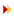 Free and Compulsory Education 